MG Arvidsjaur Hockey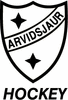 ReseräkningReseersättning utbetalas efter överenskommelse mellan Arvidsjaur Hockey och ersättningsmottagaren. Reseräkningen mailas till arvidsjaurhockey@hotmail.com Namn:             Kontonummer:           Resa från:           Resa till:          Datum för resan:              	     Totalt antal körda mil:                  Kort beskrivning om varför reseersättning söks:Reseersättning betalas ut med 18,50:-/mil.